Jak dobře se známe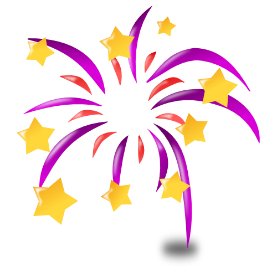 kvízOtázkaJménoJménoJménoJakou má barvu očí?Jaké je nejoblíbenější jídlo?Nejhezčí společná dovolená?Nejoblíbenější barva?Nejoblíbenější květina nebo rostlina?Kdy na sebe byl(a) nejvíce pyšný/á?Jaká je přírodní barva vlasů?Nejoblíbenější restaurace?Jmenuj 3 jeho /její největší záliby.Země, kterou by chtěl/a navštívit, kde ještě nebyl/a?Nejoblíbenější pohádka?Nejoblíbenější alkoholický a nealkoholický nápoj?Jaká je oblíbená příchuť zmrzliny?V jaké zemi v zahraničí by chtěl(a) na čas žít?Co by si objednal(a) u McDonald’s?Počet bodů